รายงานสรุปผลการดำเนินงานโครงการเทิดทูนสถาบันชาติ ศาสนา และพระมหากษัตริย์  ในวันพุธที่ 11 พฤษภาคม 2565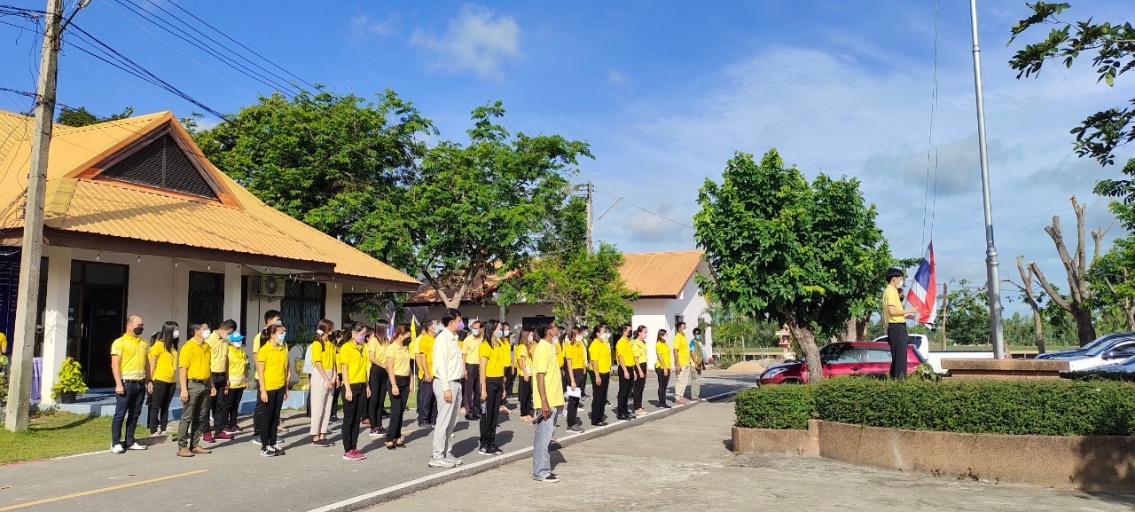 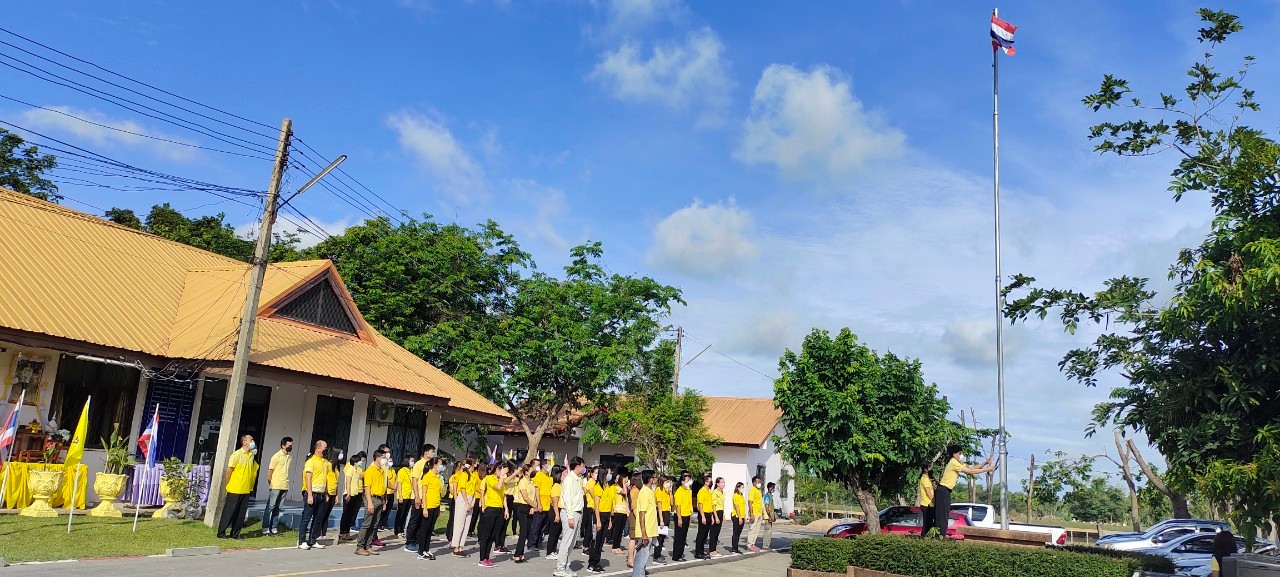 องค์การบริหารส่วนตำบลรอบเมือง  อำเภอเมือง จังหวัดร้อยเอ็ดอภิปรายผล : สรุปภาพรวมของการจัดโครงการเทิดทูนสถาบันชาติ ศาสนา และพระมหากษัตริย์ ประจำปี พ.ศ. 2565 ในครั้งนี้ พบว่า องค์การบริหารส่วนตำบลรอบเมือง ดำเนินโครงการได้ประสบผลสำเร็จบรรลุตามวัตถุประสงค์ของโครงการ คณะผู้บริหาร/พนักงานองค์การบริหารส่วนตำบล/พนักงานจ้างขององค์การบริหารส่วนตำบลรอบเมือง ร่วมกิจกรรมเคารพธงชาติ  สวดมนต์ไหว้พระ  ขับร้องเพลงสรรเสริญพระบารมีโดยพร้อมเพียงกัน และรับฟังนโยบายผู้บริหารเพื่อนำไปปฎิบัติให้ประสบผลสำเร็จ เพื่อประโยชน์สุขของประชาชน กิจกรรมจะจัดขึ้นทุกวันพุธในเวลา 07.50 น เป็นต้นไปผลที่ได้รับ : สร้างจิตสำนึกให้ข้าราชการ พนักงานของรัฐ และให้คนไทยทั้งชาติ ได้ตระหนักถึงความจงรักภักดี ต่อชาติ ศาสนา และพระมหากษัตริย์ ให้เป็นสิ่งยึดเหนี่ยวและศูนย์รวมจิตใจของคนทั้งชาติ	     :  บุคลากรองค์การบริหารส่วนตำบลรอบเมือง ให้ความร่วมมือการจัดกิจกรรมเป็นอย่างดี และต่อเนื่อง มีผู้เข้าร่วมกิจกรรม  จำนวน 85  คน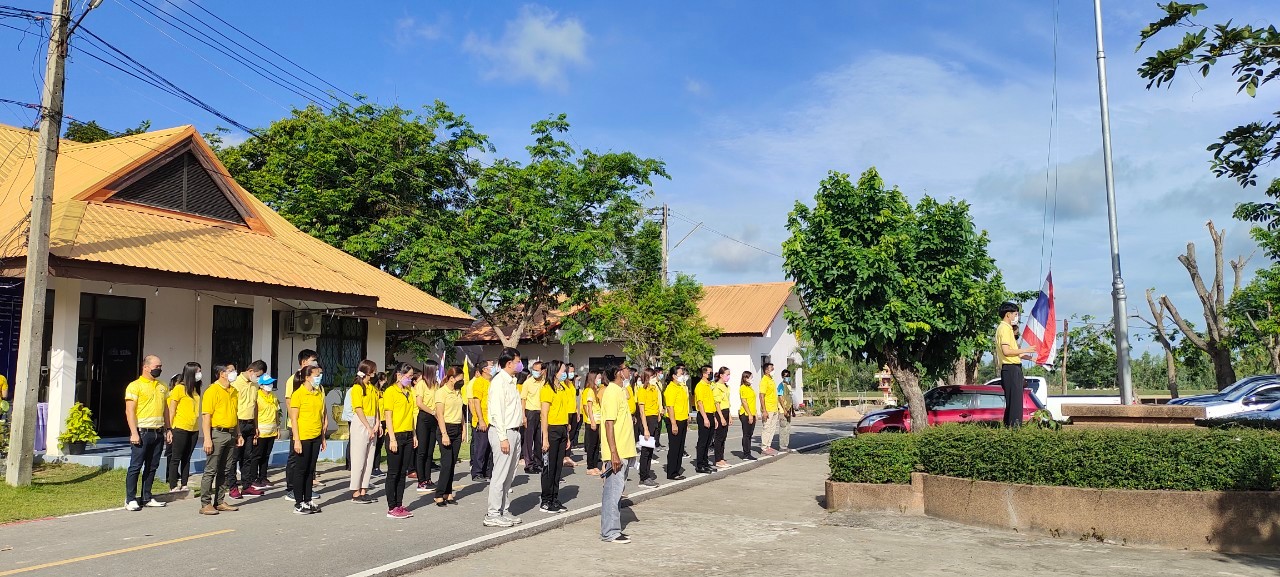 ภาพกิจกรรมโครงการเทิดทูนสถาบันชาติ ศาสนา และพระมหากษัตริย์ในวันพุธที่ 11 พฤษภาคม 2565องค์การบริหารส่วนตำบลรอบเมือง  อำเภอเมือง จังหวัดร้อยเอ็ดภาพกิจกรรมขับร้องเพลงชาติ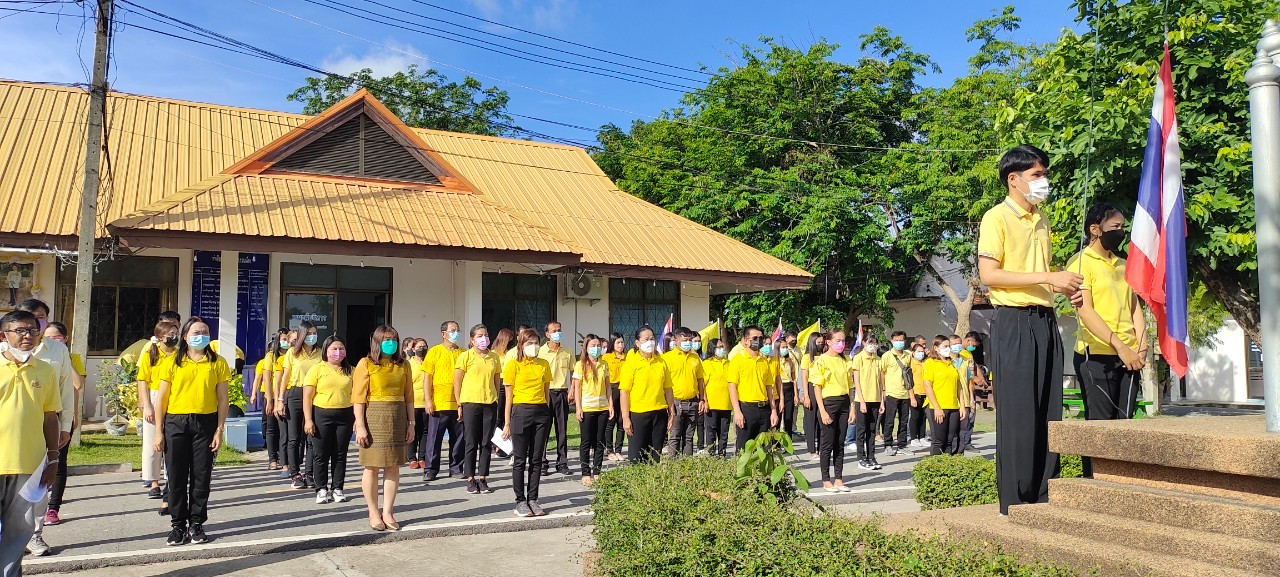 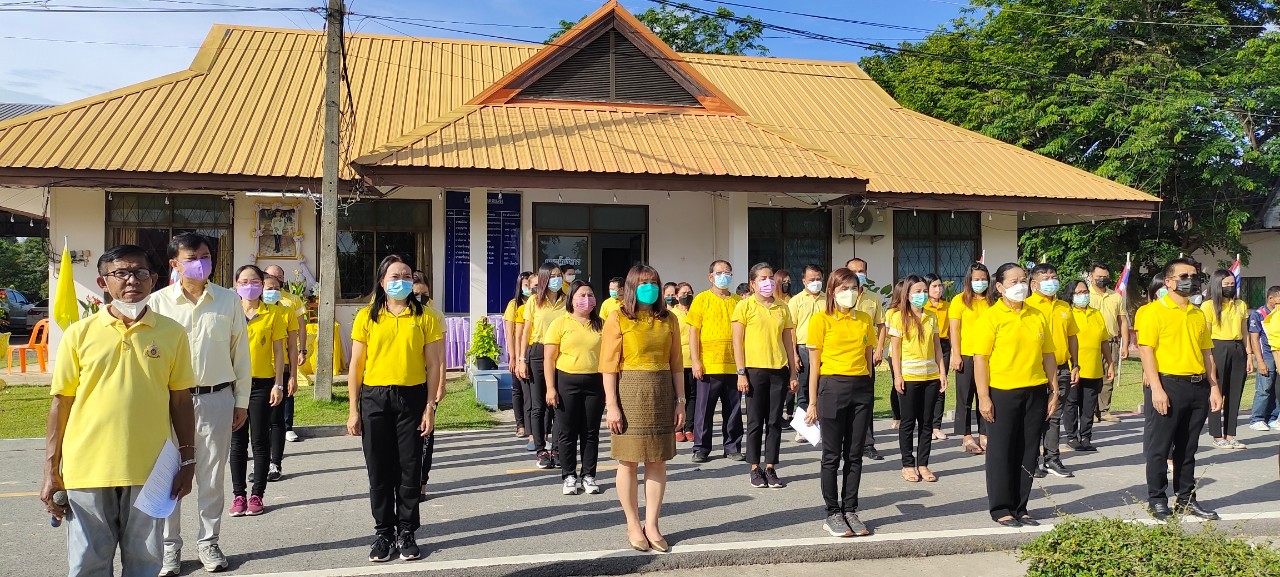 ภาพประกอบกิจกรรมขับร้องเพลงสรรเสริญพระบารมี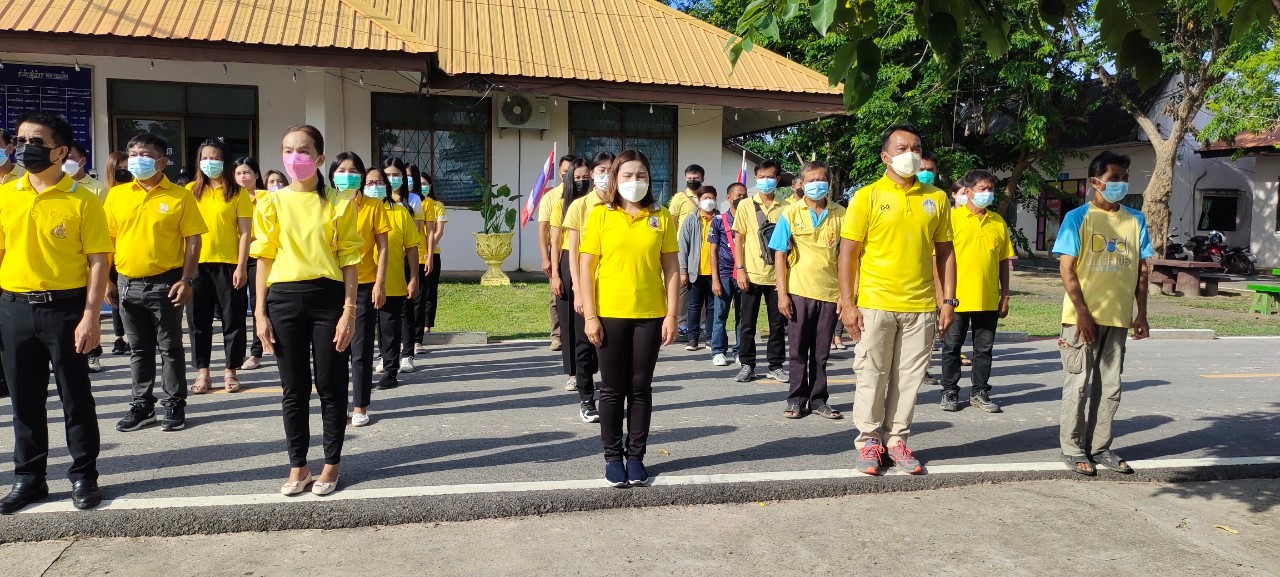 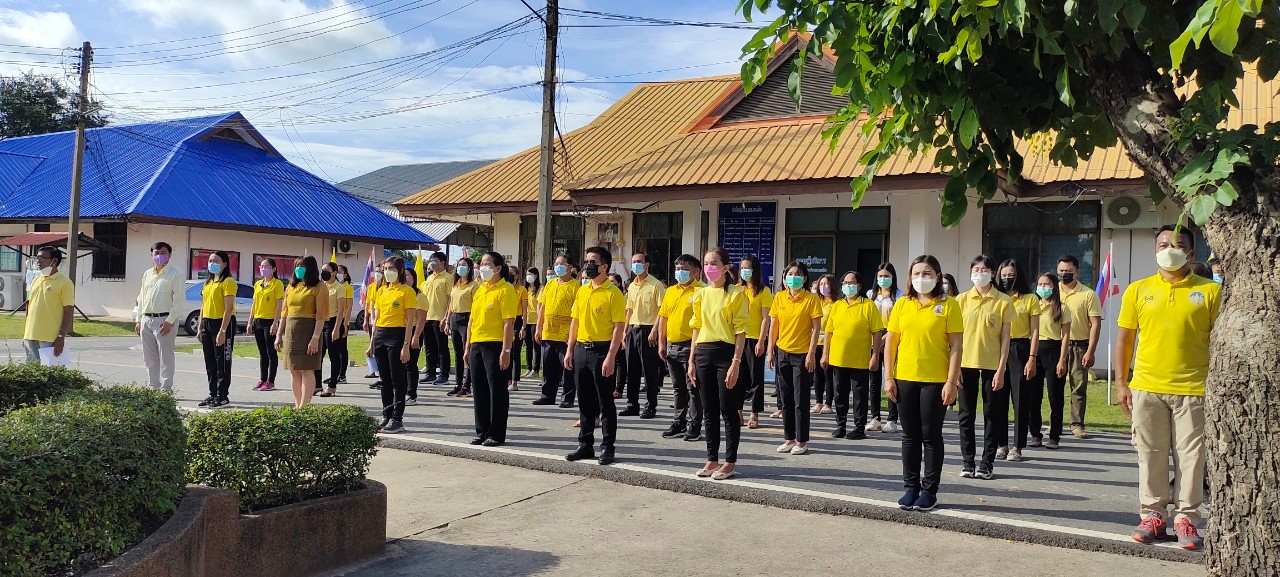 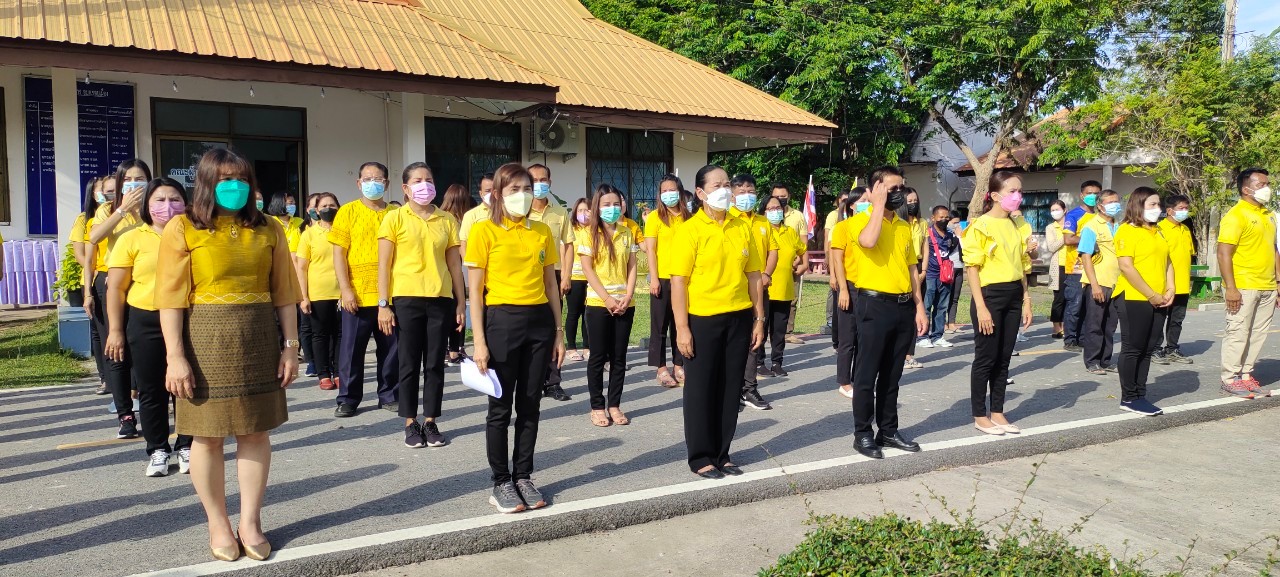 ภาพประกอบกิจกรรมสวดมนต์ไหว้พระ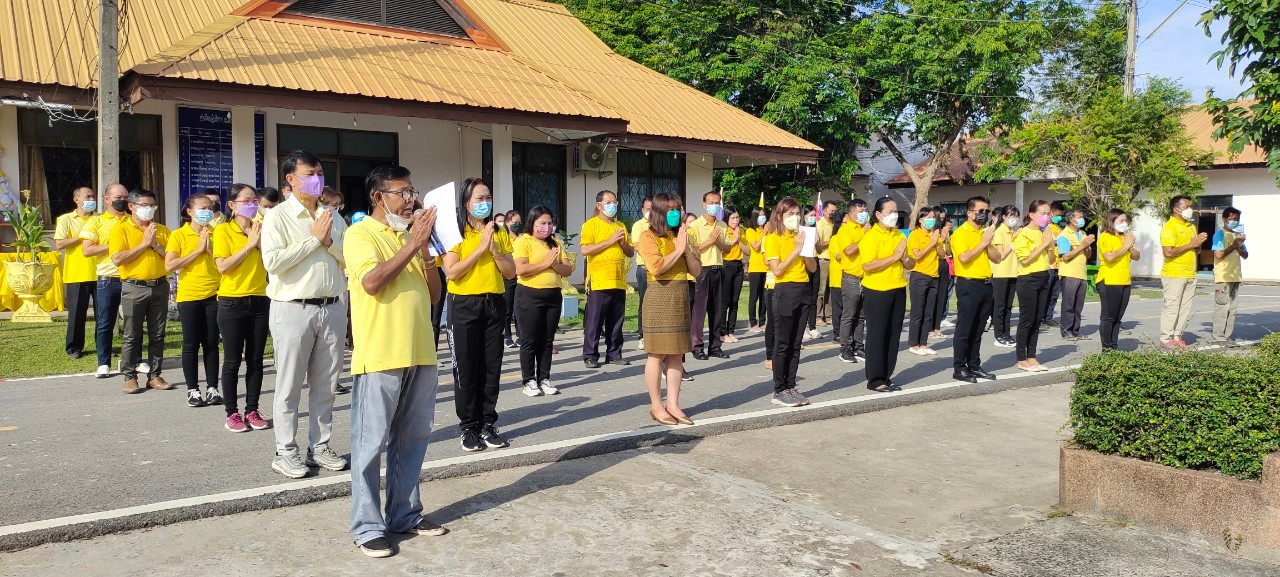 ภาพประกอบกิจกรรมรับฟังนโยบายคณะผู้บริหาร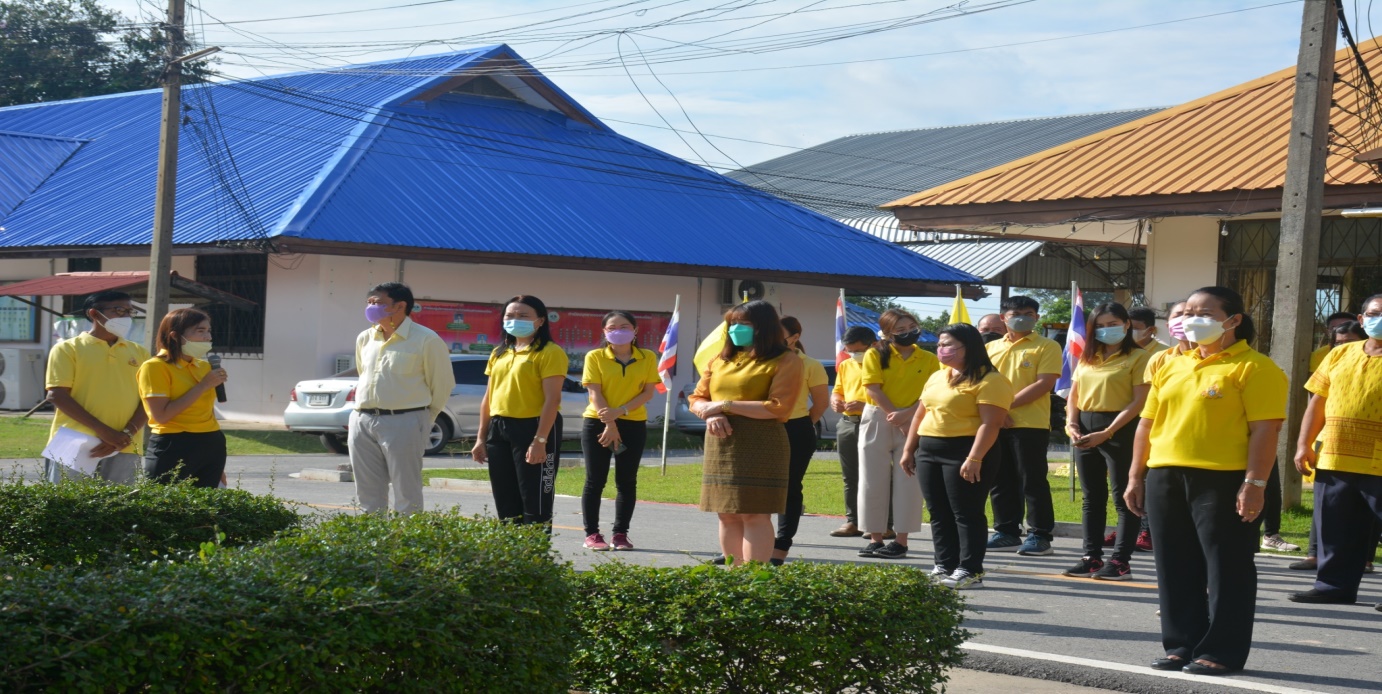 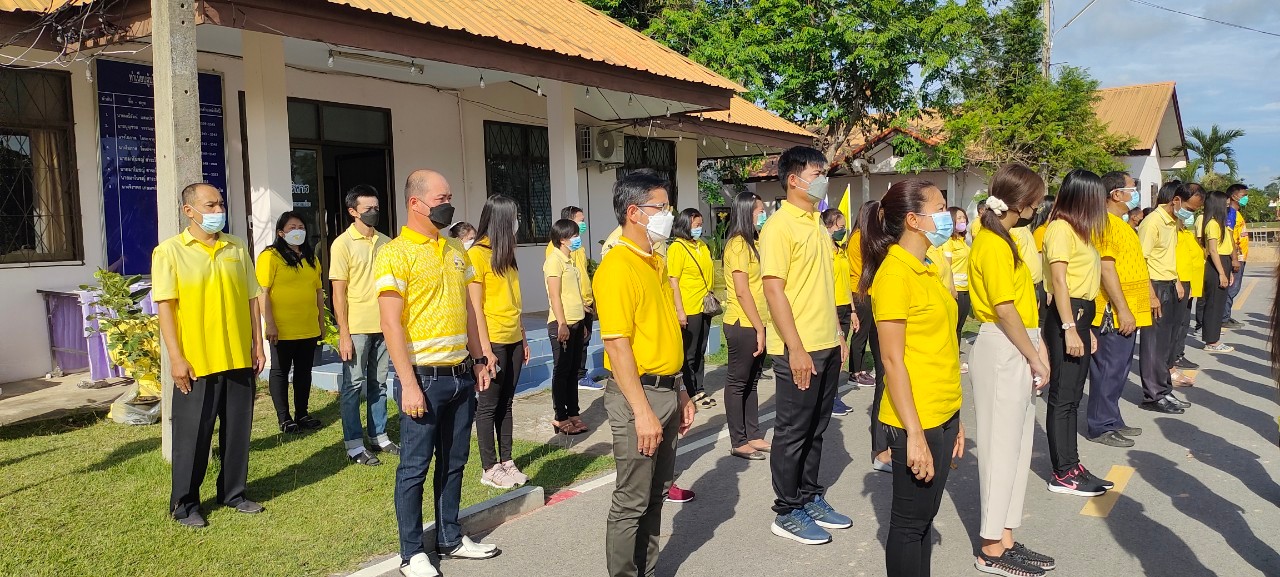 